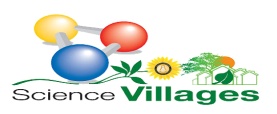 1.  ชื่อหน่วยงานหรือสถาบันการศึกษา   :   								2.  ชื่อหมู่บ้านวิทยาศาสตร์และเทคโนโลยี :   								(ตั้งชื่อหมู่บ้านให้สื่อต่อการนำองค์ความรู้ด้าน วทน. หลักไปพัฒนาหมู่บ้าน สั้นกระชับ ได้ใจความ/หมู่บ้านต่อเนื่อง/หรือแม่ข่ายฯใช้ชื่อเดิม)3.  ผู้รับผิดชอบและผู้ร่วมโครงการ(หากเป็นหมู่บ้าน วท.ใหม่ ต้องแนบประวัติการศึกษา ประสบการณ์การทำงานและความเชี่ยวชาญของหัวหน้าโครงการ ผู้ร่วมรับผิดชอบ)3.1  หัวหน้าโครงการ	ชื่อ – นามสกุล 								ตำแหน่ง 								สถานที่ติดต่อ 								โทรศัพท์(มือถือ/ที่ทำงาน) 						อีเมล์ 								3.2  ผู้รับผิดชอบร่วมคนที่ 1ชื่อ – นามสกุล 								ตำแหน่ง 								สถานที่ติดต่อ 								โทรศัพท์(มือถือ/ที่ทำงาน) 						อีเมล์ 								3.3  ผู้รับผิดชอบร่วมคนที่ 2ชื่อ – นามสกุล 								ตำแหน่ง 								สถานที่ติดต่อ 								โทรศัพท์(มือถือ/ที่ทำงาน) 						อีเมล์ 								3.4  ผู้นำ/แกนนำ/ ชุมชนหรือประธานกลุ่มที่เข้าร่วมโครงการ ชื่อ – นามสกุล 								ตำแหน่ง 								สถานที่ติดต่อ 								โทรศัพท์(มือถือ/ที่ทำงาน) 						3.5  เจ้าหน้าที่ในท้องถิ่นที่เข้าร่วมโครงการ ชื่อ – นามสกุล 								ตำแหน่ง 								สถานที่ติดต่อ 								โทรศัพท์(มือถือ/ที่ทำงาน) 						อีเมล์ 								4.  ลักษณะโครงการ   :  โปรดใส่เครื่องหมาย    ใน   ที่ต้องการและให้ข้อมูลให้ครบถ้วน
    		  1) หมู่บ้าน วท. (ต่อเนื่อง)  ให้ระบุปีที่ดำเนินการ 						  2) หมู่บ้าน วท. (แม่ข่ายขยายลูก) ระบุปีแรกที่เป็นแม่ข่าย 		
                               (แนบแบบสำรวจความพร้อมและความต้องการของหมู่บ้านลูกข่าย)		  3) หมู่บ้าน วท.(ใหม่) (แนบแบบฟอร์มแสดงเจตจำนงฯ)5.  หลักการและเหตุผล คำอธิบาย : 
หมู่บ้าน วท. (ใหม่) ให้กรอกข้อมูลข้อ 5.1-5.2	ข้อหมู่บ้านที่เสนอ หมู่บ้าน วท.(ต่อเนื่อง) ที่ดำเนินการเป็นปีที่ 2 หรือปีที่ 3 ให้กรอกข้อมูล ข้อ 5.1-5.2 ที่เคยให้ไว้ตั้งแต่เริ่มดำเนินการ  หมู่บ้าน วท. (แม่ข่ายขยายลูก) ให้กรอกข้อมูล ข้อ 5.1-5.2 ของลูกข่ายแต่ละลูกข่าย5.1 ความเป็นมาหมู่บ้าน ให้ข้อมูลพื้นฐานของหมู่บ้าน เช่น ภูมิประเทศ จำนวนประชากร อาชีพหลัก อาชีพรอง รายได้ประชากร การศึกษา การได้รับความช่วยเหลือในด้านต่าง ๆ และข้อมูลที่จำเป็นอื่น ๆ5.2 เหตุผล ความต้องการหรือประเด็นปัญหาที่ต้องการนำวิทยาศาสตร์และเทคโนโลยีเข้าไปแก้ไขหรือพัฒนาหมู่บ้าน5.3 รายงานความก้าวหน้าในการดำเนินงานหมู่บ้านตั้งแต่ปีแรกที่เริ่มดำเนินการจนถึงปีล่าสุดที่รับงบประมาณ(ได้แก้ไขปัญหา พัฒนาและสร้างความเชี่ยวชาญทางด้านเทคโนโลยีให้กับหมู่บ้านฯ ในเรื่องใดบ้าง มีผลลัพธ์ทางเศรษฐกิจ สังคมที่เกิดขึ้นจากผลทำกิจกรรมต่าง ๆ เท่าไหร่ อย่างไร และมีเหตุผลความจำเป็นและเรื่องใดที่ต้องดำเนินการต่อไปเพื่อการพัฒนา)6.  วัตถุประสงค์คำอธิบาย  -  หมู่บ้าน วท.(ใหม่) และหมู่บ้าน วท.แม่ข่ายขยายลูก ให้ระบุการนำ วทน. ไปพัฒนาหมู่บ้านฯ (ใหม่)หรือลูกข่ายที่จะขยาย แล้วจะเกิดประโยชน์อะไร	-  หมู่บ้าน วท.(ต่อเนื่อง) ระบุวัตถุประสงค์เดิมที่เคยให้ไว้	6.1													6.2													6.3												7.  แนวคิดในการพัฒนาหมู่บ้านด้าน วทน.	หมู่บ้าน วท. (ใหม่) นำเสนอแผนผัง กรอบความคิด เป้าหมายสุดท้ายของการพัฒนาหมู่บ้านโดยใช้องค์ความรู้ด้าน วทน. สำหรับการพัฒนาหมู่บ้าน 3 ปีบนพื้นฐานการพัฒนาตามหลักเศรษฐกิจพอเพียง(เข้าใจ เข้าถึง พัฒนา) และ สำหรับหมู่บ้าน วท. (ต่อเนื่อง) ให้ใส่ข้อมูลเดิมมาด้วย8.  พื้นที่ดำเนินการ  (ระบุพื้นที่เป้าหมายของการสร้างหมู่บ้านต้นแบบ  พื้นที่เดียว)  หมู่บ้าน วท.(ใหม่) /หมู่บ้าน วท. (ต่อเนื่อง) ระบุ(หมู่บ้าน ตำบล อำเภอ จังหวัด) 			หมู่บ้าน วท. (แม่ข่ายขยายลูก) ระบุพื้นที่ลูกข่าย 3 ลูกข่าย(หมู่บ้าน ตำบล อำเภอ จังหวัด)9.  ระยะเวลาดำเนินการ : (ใส่เครื่องหมายตามประเภทของหมู่บ้าน วท.)	 หมู่บ้าน วท. (ใหม่) ระบุปีเริ่มต้น และปีสิ้นสุด	 หมู่บ้าน วท.(ต่อเนื่อง) ระบุปีที่ภายใต้กรอบ 3 ปี (ระบุปีที่เริ่มต้น-ถึงปีที่สิ้นสุดโครงการ)	 หมู่บ้าน วท.(แม่ข่ายขยายลูก) ระบุปีที่ของบประมาณ   ปีที่ 1		 ปีที่ 210.  ข้อเสนอ/เป้าหมายการพัฒนาหมู่บ้านระบุรายละเอียดขององค์ประกอบของการพัฒนาหมู่บ้าน ตามทฤษฎีระบบ(Systems theory) Input - Process – Output / Outcome  เพื่อการบริหารโครงการแบบมุ่งผลสัมฤทธิ์(Result Base Management)  ที่เน้นผลสัมฤทธิ์ของการพัฒนาหมู่บ้านและมีการระบุตัวชี้วัดผล(Indicators) ที่เป็นรูปธรรม เพื่อให้ไปบรรลุวัตถุประสงค์และเป้าหมายของการพัฒนาหมู่บ้าน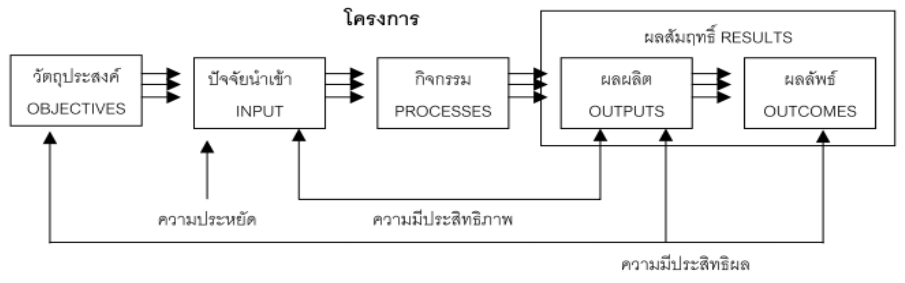 ความหมาย ผลผลิต (Output) หมายถึง สิ่งที่ได้ออกมาเป็นรูปธรรม หรือรับรู้ได้ ที่จัดทำขึ้นหรือผลิตขึ้นโดยหน่วยงาน  เพื่อให้ผู้ที่เกี่ยวข้องหรือบุคลากร ได้ใช้ประโยชน์  หรือ คือ การตอบคำถามที่ว่าจะได้รับอะไรจากการดำเนินงานและหรือกิจกรรม นั้น ๆ ความหมาย ผลลัพธ์ (Outcomes) หมายถึง ผลประโยชน์ที่ได้จากผลผลิต และผลกระทบที่มีต่อผู้ที่เกี่ยวข้อง และสิ่งแวดล้อม จากการใช้ประโยชน์จากการจัดทำผลผลิตขึ้นมา  หรือ คือ การตอบคำถามที่ว่าทำไมจึงมีการดำเนินการเพื่อให้ได้ผลผลิต นั้นหมู่บ้าน วท. (ใหม่)  นำเสนอเป้าหมายในระยะเวลา 3 ปี หมู่บ้าน วท. (ต่อเนื่อง) นำเสนอผลการดำเนินงานของทุกปีที่ได้รับงบประมาณ และเป้าหมายของปีที่ขอรับการสนับสนุนหมู่บ้าน วท. (แม่ข่ายขยายลูก) นำเสนอกระบวนการพัฒนาหมู่บ้านลูกข่ายของปีที่ของบประมาณหมายเหตุ* : ระบุปีงบประมาณ พ.ศ.ในปีที่ได้รับงบประมาณสนับสนุน11.  แผนการดำเนินงานระบุแผนการพัฒนาหมู่บ้านที่เป็นไปตามวัตถุประสงค์และเป้าหมายหมู่บ้าน วท.(ใหม่) ระบุแผนการดำเนินงาน 3 ปี ให้สอดคล้องกับข้อ 10) หมู่บ้าน วท.(ต่อเนื่อง)  ระบุแผนการดำเนินงานของปีที่เหลือ จนครบ 3 ปีหมู่บ้าน วท.(แม่ข่ายขยายลูก) ระบุแผนการดำเนินงานของปีที่ขอรับการสนับสนุนงบประมาณ12.  หน่วยงานสนับสนุน (ทรัพยากร)หน่วยงานที่จะให้การสนับสนุนการดำเนินงานทั้งในส่วนของ วท. หน่วยงานท้องถิ่น สถาบันการศึกษาที่เป็นเครือข่าย   และรูปแบบของการสนับสนุน เช่น งบประมาณสมทบ(ระบุจำนวน) อาคาร สถานที่ โรงเรือน วิทยากร(ไม่มีค่าใช้จ่าย) ฯลฯ หากมีหลักฐาน เช่น หนังสือราชการ เอกสารอื่น ๆ ให้แนบมาด้วย13.  แผนการดำเนินงาน ประจำปีงบประมาณ พ.ศ. 255814.  เป้าหมายผลผลิต/ผลลัพธ์ และตัวชี้วัด ปีงบประมาณ พ.ศ. (ระยะ 3 ปี ของแต่ละหมู่บ้าน วท.) * ระบุในช่องหมายเหตุว่าค่าเป้าหมายในแต่ละปีเป็นค่าสะสมหรือไม่สะสม(ผู้รับการถ่ายทอดเทคโนโลยีเป็นคนเดิม)** ข้อมูลพื้นฐาน คือ ผลการดำเนินงานทีผ่านมาตั้งแต่ปีแรกที่เริ่มโครงการ ของหมู่บ้าน วท.(ต่อเนื่อง)*** จำนวนชุมชนที่จะขยายผล เฉพาะหมู่บ้าน วท.(แม่ข่ายขยายลูก) ให้ข้อมูลในปีที่ดำเนินการเท่านั้นและให้ระบุชื่อชุมชน15.  ผลกระทบ   (ผลกระทบ หมายถึง สิ่งที่ได้จากการที่ผลลัพธ์เกิดขึ้นแล้ว โดยผ่านผู้รับบริการโดยตรง หรือสังคม ชุมชน ที่ไม่ได้รับบริการโดยตรง แต่ได้รับผลประโยชน์ทั้งทางเศรษฐกิจและสังคม ทั้งระบุตัวเงินได้และไม่ได้)□ เศรษฐกิจ (เช่น เพิ่มรายได้ ลดรายจ่าย เพิ่มผลผลิตจากเดิม ได้มาตรฐาน มูลค่าที่เกิดจากการนำองค์ความรู้ไปใช้ การเพิ่มประสิทธิภาพการผลิต เป็นต้น)  โปรดระบุ.........................................................................................................................□ สังคม (เช่น เกิดการจ้างงาน ลดการย้ายถิ่นฐาน ครอบครัวเป็นสุข เป็นต้น)      โปรดระบุ...........................................16.  งบประมาณขอรับให้แจกแจงรายละเอียดค่าใช้จ่ายเป็นงบตัวคูณ ให้สอดคล้องกับกิจกรรม ตามระเบียบและอัตราของทางราชการ(ประหยัด คุ้มค่า)ค่าใช้จ่ายในการดำเนินการ ปีงบประมาณ พ.ศ.2558 ขอรับการสนับสนุนงบประมาณ................................ บาท17.  การรายงานผล ประเมินผลและติดตามผล   :  ผู้รับผิดชอบโครงการต้องรายงานความก้าวหน้าผ่านระบบออนไลน์ทุกไตรมาสหลังจากยืนยันของรับการสนับสนุนงบประมาณ กับสำนักงานปลัดกระทรวงวิทยาศาสตร์ฯ  โดยรายผลการดำเนินงานและการใช้จ่ายงบประมาณ ผ่านระบบออนไลน์ที่เว็บไซต์ http://www.clinictech.most.go.th/online/index.asp เมนู Sci & Tech Village และต้องจัดส่งผลงานและเอกสารดังนี้1.   แบบประเมินตนเอง(Pre SAR) สำหรับหมู่บ้าน วท.(ใหม่) ส่งมาพร้อมแบบตอบยืนยัน                    และขอเบิกเงิน (ถ้าได้รับการสนับสนุน)2.   รายงานผลการดำเนินงานและการใช้จ่ายงบประมาณให้ครบทุกไตรมาสผ่านระบบออนไลน์3.   ไฟล์ผู้รับบริการ(ใบสมัคร แบบประเมิน และแบบติดตาม)  หลังเสร็จสิ้นโครงการ4.   รายงานฉบับสมบูรณ์ จัดส่งเป็นเอกสารจำนวน 2 ชุด และข้อมูลบันทึกลงใน CD หลังสิ้นสุดโครงการ หรือไม่เกิน 30 วันหลังสิ้นสุดปีงบประมาณ 5.    แบบประเมินสถานะหมู่บ้าน(Post SAR) หลังเสร็จสิ้นโครงการ 18. การเผยแพร่ประชาสัมพันธ์การดำเนินโครงการ   :  ทุกครั้งที่มีการจัดกิจกรรมการถ่ายทอดเทคโนโลยีและมีการเผยแพร่ประชาสัมพันธ์ในรูปแบบต่าง ๆ เช่น แผ่นพับ ป้ายประชาสัมพันธ์ จดหมายข่าว วารสาร และสื่ออื่นใด จะต้องมีข้อความและสัญลักษณ์ของกระทรวงวิทยาศาสตร์และเทคโนโลยี ซึ่งเป็นผู้ให้การสนับสนุนงบประมาณปรากฏด้วยทุกครั้ง และ ยินดีให้ความร่วมมือเข้าร่วมจัดแสดงผลงานในกิจกรรมต่าง ๆ ที่กระทรวงวิทยาศาสตร์และเทคโนโลยีเป็นผู้จัดขึ้น  พร้อมทั้งทำตามหลักเกณฑ์และเงื่อนไขที่ระบุในคู่มือการดำเนินงานประจำปีงบประมาณ พ.ศ. 2558 ทุกประการลงชื่อ  .............................................................                                                                        (                                                          )                                                                                         ผู้เสนอโครงการปีที่*ทรัพยากร(สิ่งที่ต้องใช้ในการพัฒนาหมู่บ้าน)กิจกรรม/วิธีการดำเนินงานผลผลิต(สิ่งที่ได้ออกมาเป็นรูปธรรม หรือรับรู้ได้)ผลลัพธ์(ผลประโยชน์ที่ได้จากผลผลิตและผลกระทบที่มีต่อผู้ที่เกี่ยวข้อง)งบประมาณ(บาท)ปีที่ 1 (พ.ศ.    )-----ปีที่ 2 (พ.ศ.    )-----ปีที่ 3 (พ.ศ.    )-----กิจกรรมหลักระยะเวลา (ปี)ระยะเวลา (ปี)ระยะเวลา (ปี)ระยะเวลา (ปี)ระยะเวลา (ปี)ระยะเวลา (ปี)ระยะเวลา (ปี)ระยะเวลา (ปี)ระยะเวลา (ปี)ระยะเวลา (ปี)ระยะเวลา (ปี)ระยะเวลา (ปี)กิจกรรมหลักปีที่ 1 (พ.ศ.     )ปีที่ 1 (พ.ศ.     )ปีที่ 1 (พ.ศ.     )ปีที่ 1 (พ.ศ.     )ปีที่ 2 (พ.ศ.     )ปีที่ 2 (พ.ศ.     )ปีที่ 2 (พ.ศ.     )ปีที่ 2 (พ.ศ.     )ปีที่ 3 (พ.ศ.     )ปีที่ 3 (พ.ศ.     )ปีที่ 3 (พ.ศ.     )ปีที่ 3 (พ.ศ.     )กิจกรรมหลักQ1Q2Q3Q4Q1Q2Q3Q4Q1Q2Q3Q41.2.3.ชื่อหน่วยงาน/สถาบันการศึกษารูปแบบการสนับสนุน 1.2.กิจกรรม255725572557255825582558255825582558255825582558รวมเงิน (บาท)กิจกรรมไตรมาสที่ 1ไตรมาสที่ 1ไตรมาสที่ 1ไตรมาสที่ 2ไตรมาสที่ 2ไตรมาสที่ 2ไตรมาสที่ 3ไตรมาสที่ 3ไตรมาสที่ 3ไตรมาสที่ 4ไตรมาสที่ 4ไตรมาสที่ 4รวมเงิน (บาท)กิจกรรมตค.พย.ธค.มค.กพ.มีค.เมย.พค.มิย.กค.สค.กย.รวมเงิน (บาท)1.2.3.แผนเงิน : ตามไตรมาสผลผลิต/ผลลัพธ์หน่วยข้อมูลพื้นฐาน**ค่าเป้าหมายแต่ละปี*ค่าเป้าหมายแต่ละปี*ค่าเป้าหมายแต่ละปี*หมายเหตุผลผลิต/ผลลัพธ์หน่วยข้อมูลพื้นฐาน**ปีที่  1ปีที่  2ปีที่ 3หมายเหตุ1. จำนวนหมู่บ้าน/ชุมชน ที่นำเทคโนโลยีที่ได้รับการถ่ายทอดไปใช้ประโยชน์หมู่บ้าน/ชุมชน2. จำนวนเทคโนโลยีที่มีการถ่ายทอด ระบุชื่อเทคโนโลยีหลัก/รอง(...........................................)เรื่อง3. จำนวนวิทยากรชุมชนที่สร้างความเชี่ยวชาญในเทคโนโลยีที่ถ่ายทอดคน4. จำนวนผู้รับการถ่ายทอดเทคโนโลยี                        
(ไม่นับซ้ำ) ***คน5. ความพึงพอใจของผู้รับบริการในหมู่บ้าน/ชุมชนที่ดำเนินการในระดับดี-ดีมากร้อยละตัวอย่างรายการค่าใช้จ่าย ตามกิจกรรมที่ระบุไว้ในข้อ 10จำนวนเงิน1) ค่าใช้จ่ายในการจัดทำแผน ประสานแผนและการสำรวจพื้นที่     จัดเวที  เสวนา ร่วมกับชุมชน      เพื่อนำผลงานวิจัยฯ มาใช้พัฒนาหมู่บ้าน/ชุมชน2) ค่าจ้างเหมาบริการบุคคลธรรมดา/หรือค่าตอบแทนหัวหน้าโครงการ3) ค่าใช้จ่ายในการถ่ายทอดเทคโนโลยี (อบรม สาธิต ดูงาน)4) ค่าใช้จ่ายในการติดตาม ประเมินผล5) ค่าใช้จ่ายในการจัดทำรายงานผล6) ค่าใช้จ่ายที่หักเข้าหน่วยงาน/สถาบันการศึกษา     ไม่เกิน 10% ของค่าใช้จ่ายรวมของโครงการ (ถ้ามี)